Dokumentation im Corona-Jahr 2019/20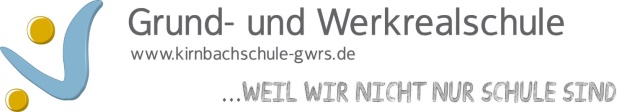 Bitte in Stichworten eintragenName der Lehrkraft: Reinhard MüllerDatum der Dokumentation: 27.07.2020Klasse in 2019/20FachDas haben wir bereits erledigtSog. MSA-Inhalte:Das musste noch  offen bleiben Im Hinblick auf Stoffinhalte für  Klasse 10, die in Klasse 9 hätten erledigt werden sollen:9aMDie Lösungen einer quadratischen Gleichung mithilfe einer Formel bestimmenEine Tabellenkalkulation verwenden, um Zinssatz, Tilgung/Sparrate und Laufzeit näherungsweise zu bestimmenEine Gerade mit der Gleichung y=mx+c  u. a. unter Verwendung von Steigung und Steigungsdreiecken zeichnen und einer Geraden eine Gleichung zuordnenKlammern zum Aufstellen und zur Gliederung von Termen verwenden (Hintergrund: Assoziativgesetz)Zweistufige Zufallsexperimente ohne zurücklegen, Darstellung mittels Baumdiagramm Die Lösung eines linearen Gleichungssystems mit zwei Variablen mithilfe des Einsetzungsverfahrens bestimmenEinfache Verhältnisgleichungen lösen, bei denen die einmalige Multiplikation mit einer Variablen zielführend istdie Lösbarkeit und Lösungsvielfalt von linearen und quadratischen Gleichungen sowie linearen Gleichungssystemen untersuchenDie Länge von Kreisbögen mithilfe von Proportionalität bestimmenDen Umfang von zusammengesetzten Figuren bestimmenWinkelweiten unter Verwendung von Scheitel- und Nebenwinkeln sowie Stufen- und Wechselwinkeln erschließenMithilfe des Satzes des Thales auf Orthogonalität schließenAufgrund von Deckungsgleichheit und durch Vergleich von Streckenlängen und Winkelweiten angeben, ob zwei Figuren kongruent sindAufgrund von Gestaltsgleichheit angeben, ob zwei Figuren einander ähnlich sindStreckenlängen und Winkelweiten unter Nutzung der Ähnlichkeit von Figuren und der Strahlensätze bestimmenBei linearen Zuordnungen das Änderungsverhalten im Sachzusammen-hang beschreibenDie Lagebeziehung zweier Geraden anhand ihrer Gleichungen untersuchenQuadratische Zusammenhänge durch Tabellen und Gleichungen beschreiben und graphisch darstellenEigenschaften von Parabeln angebenDen Graphen einer quadratischen Funktion mithilfe von Wertetabellen zeichnen oder ausgehend von der Lage des Scheitels skizzierenDie Wirkung der Parameter a und c in der Parabelgleichung  y = ax2 + c auf den Graphen abbildungsgeometrisch als Streckung, Spiegelung, Verschiebung deuten